Monday 18th – Friday 22nd    May   3rd ClassEnglish:  Reading: Ready to Go : p210  The End of Dinosaurs Activities: Portfolio book p114 A,B,Challenge,D,E & GRemember to keep reading!! 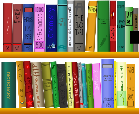 Maths:   TimeAction Maths p 65 & 66 (have a read and a chat –you do not need to write the answers)Acton Maths p 67-71Gaeilge:  Léigh :  Ar Scoil – Luch sa seomra ranga.  Déan na ceisteannaTarraing pictiúr den seomra ranga féin agus cur lipéad ar cúpla rud (label some of your picture- use your words from Fuaimeanna agus Focail to help you)Scríobh: AbairtíSESE: GeographyThe Munster ChallengeArtLet’s get creative using our environment!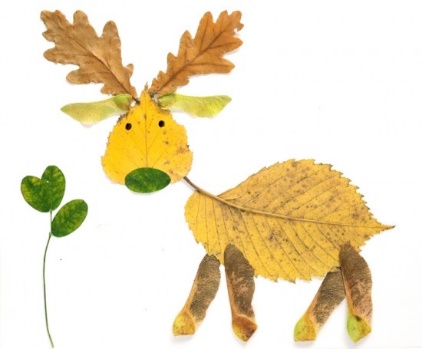 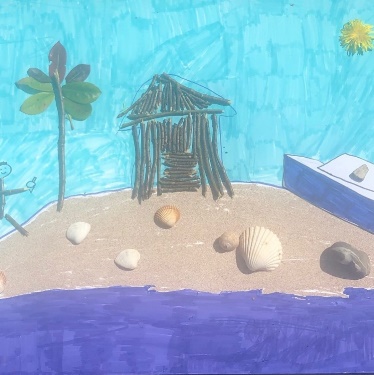 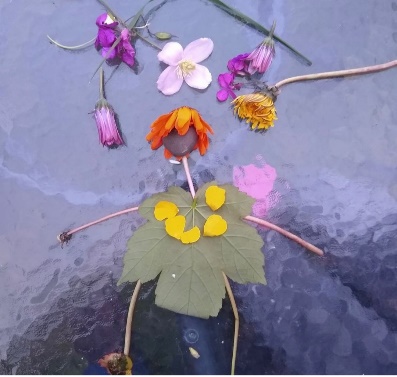 Remember if you have any questions or if you’d like to send me some of your work (or even just to say hello and let me know what you’ve been up to)  you can email mrsduffystabannon@gmail.com.This week I’d love to see your Irish ceisteanna and your nature art. You can send anything else you’d like aswell.Any of you who are in Mrs Stanley’s groups can contact her at mrsstanleystabannon@gmail.comStay Safe Mrs Duffy 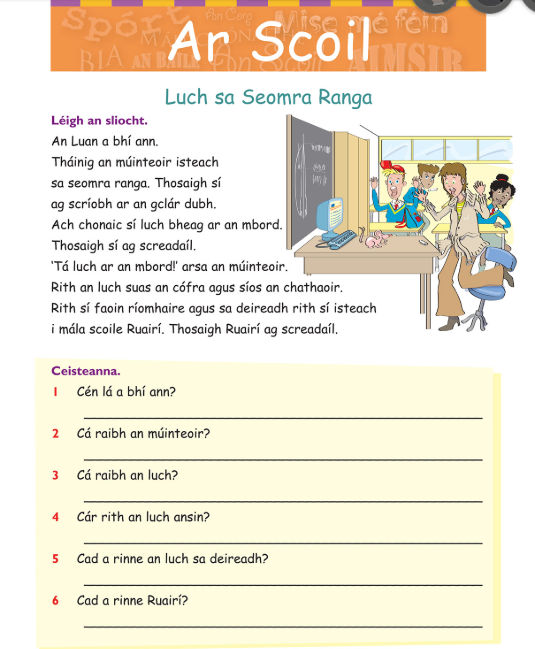 The Munster ChallengeIs Munster in the north, south, east or west of Ireland?How many counties are in Munster? Name them.Which county is the biggest?Which county is the smallest?Can you name a lake in Munster?Where in Munster would I find the Burren?Can you locate and name 4 rivers in Munster? In which county would I find each one?The highest mountain in Ireland is found in Kerry. What is it called and in which mountain range would I find it?If you were going on your holidays, which Munster county would you choose to visit and why?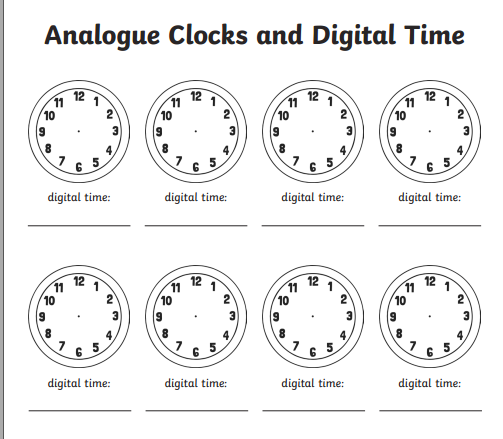 Story Planner –Mind MapStory Planner – Draw your StoryMy main character isMy story takes place inBeginningMiddleEnd